ให้ทำ  จากรายการในสมุดรายวันทั่วไป ( ในใบงานที่ 6 ) ให้ผ่านรายการไปบัญชีแยกประเภททั่วไปแบบตัว T พร้อมจัดทำงบทดลอง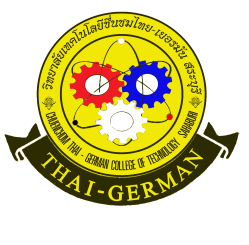 ใบงานที่ 10เรื่อง งบทดลองและกระดาษทำการ 6 ช่องวิชาการบัญชีเบื้องต้น     รหัสวิชา 20200 –1002        สาขาการบัญชี     ระดับชั้น ปวช.1อ.ผู้สอน อรทัย  พิมพ์ทองชื่อ..................................................สกุล......................................รหัสนักศึกษา……………………